EDITAL DE CONVOCAÇÃO Nº 01/2024ASSEMBLEIA GERAL EXTRAORDINÁRIAA Presidente do Sindicato Médico de Rondônia (SIMERO), por este edital e no uso de suas atribuições legais conferidas pelo estatuto da entidade de classe e das leis e normas vigentes do país, sendo o SIMERO pessoa jurídica de direito privado, inscrito no cadastro nacional de pessoas jurídicas do Ministério da Fazenda sob o CNPJ de nº 22.878.920/0001-40 órgão sindical de primeiro grau, fundado em 11 de fevereiro de 1988, reconhecido pela Carta Sindical devidamente Registrado no Ministério do Trabalho e Emprego sob nº. L 108 P 019 A 1987, com base territorial no Estado de Rondônia, com sede à Rua Duque de Caxias, n. 518, bairro Caiari, Município de Porto Velho-RO, CONVOCA todos integrantes da categoria médica, associados ou não, representados por este sindicato a se reunirem em Assembleia Geral Extraordinária, com base no art. 13, § 1°, 4°, 5°; 6º  do Estatuto do SIMERO, no dia 19 de abril de 2024 (sexta-feira), na sede do CREMERO, à Avenida dos Imigrantes, n. 3414, bairro Liberdade, nesta Capital, quando a primeira convocação se dará às 17hs com a observância do quórum da maioria absoluta, às 17h e 30 min, em segunda convocação com 1/3 dos associados e, às 18hs em terceira convocação com qualquer número de filiados presentes, para deliberar as seguintes ordem do dia:Mobilização da classe médica para debater, definir e aprovar a pauta reivindicatória da categoria médica (servidores públicos do estado) junto a administração do estado de Rondônia, Secretaria de Saúde -SESAU e Mesa Permanente de Negociação com vista a valorização da classe médica, reposição das perdas inflacionárias, reajuste real da remuneração da categoria dos servidores públicos;    Outros assuntos de interesse da classe médica; Porto Velho-RO, 15 de abril de 2024. 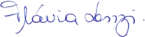             Drª Flávia LenziPresidente